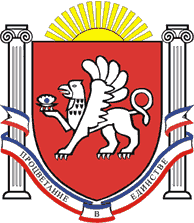 РЕСПУБЛИКА КРЫМРАЗДОЛЬНЕНСКИЙ РАЙОНАДМИНИСТРАЦИЯ БЕРЕЗОВСКОГО СЕЛЬСКОГО       ПОСТАНОВЛЕНИЕ 11.11.2019 г.                         	 с. Березовка                                       № 270О внесении изменений в постановление Администрации Березовского сельского поселения от 13.09.2018 г. № 245 «Об утверждении порядка предоставления субсидий из бюджета муниципального образования юридическим лицам (за исключением субсидий государственным (муниципальным) учреждениям), индивидуальным предпринимателям, физическим лицам-производителям товаров, работ, услуг»В соответствии со статьей 78 Бюджетного кодекса Российской Федерации, Федерального закона от 24.07.2007 года № 209-ФЗ «О развитии малого и среднего предпринимательства в Российской Федерации», Закона Республики Крым от 17.07.2014 года № 30-ЗРК «О развитии малого и среднего предпринимательства в Республике Крым», постановлением Правительства РФ от 20.11.2018 N 1389 "О внесении изменений в некоторые акты Правительства Российской Федерации", руководствуясь Уставом муниципального образования Березовское сельское поселение Раздольненского района Республики Крым,  принимая во внимание заключение прокуратуры Раздольненского района от 30.10.2019 № 23-2019ПОСТАНОВЛЯЕТ:1. Внести в постановление Администрации Березовского сельского поселения от 13.09.2018 г. № 245 «Об утверждении порядка предоставления субсидий из бюджета муниципального образования юридическим лицам (за исключением субсидий государственным (муниципальным) учреждениям), индивидуальным предпринимателям, физическим лицам-производителям товаров, работ, услуг» следующие изменения:1.1. В Раздел 2 Порядка добавить пункты 2.11., 2.12. следующего содержания:«2.11. В случае невозможности предоставления субсидии в текущем финансовом году в связи с недостаточностью лимитов бюджетных обязательств, указанных в пункте 1.2 настоящего Порядка, субсидия предоставляется в очередном финансовом году получателю субсидии, соответствующему категориям и (или) критериям отбора, документа без повторного прохождения проверки на соответствие указанным категориям и (или) критериям отбора.2.12. Получатели бюджетных средств, на основании заключенных соглашений (договоров), в пределах учтенных на лицевом счете, открытом в территориальном органе Федерального казначейства, ассигнований, лимитов бюджетных обязательств и предельных объемов финансирования денежных обязательств осуществляют в установленном порядке перечисление субсидий на расчетные или корреспондентские счета, открытые получателям субсидий в учреждениях Центрального банка Российской Федерации или кредитных организациях (за исключением субсидий, подлежащих в соответствии с бюджетным законодательством Российской Федерации казначейскому сопровождению).».2. Обнародовать настоящее постановление на информационных стендах населенных пунктов Березовского сельского поселения и на официальном сайте администрации Березовского сельского поселения с сети Интернет (http:/berezovkassovet.ru/).3. Настоящее постановление вступает в силу с момента его обнародования.4. Контроль за выполнением настоящего постановления оставляю за собойПредседатель Березовского сельскогосовета – глава АдминистрацииБерезовского сельского поселения			         	   		А.Б.Назар